Министерство образования Московской области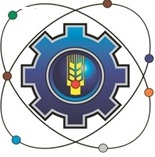 Государственное бюджетное профессиональное образовательное учреждение Московской области «Щелковский колледж» (ГБПОУ МО «Щелковский колледж»)РАБОЧАЯ ПРОГРАММАПРОИЗВОДСТВЕННОЙ ПРАКТИКИ по профессиональному модулюПМ 06. Организация и контроль текущей деятельности подчиненного персоналаосновной образовательной программы подготовки специалистов среднего звенапо специальности43.02.15 Поварское и кондитерское делоРабочая программа разработана на основе Федерального государственного образовательного стандарта среднего профессионального образования по специальности 43.02.15 Поварское и кондитерское дело ( приказ Министерства образования и науки от 9 декабря 2016 г. N 1565), профессионального стандарта «Кондитер», утвержденного приказом Министерства труда и социальной защиты Российской Федерации от 7 сентября 2015 г. N 597н. (регистрационный номер 549) и профессионального стандарта «Повар» , утвержденного приказом Министерства труда и социальной защиты Российской Федерации от 8 сентября 2015 г. N 610н (регистрационный номер 557).Организация-разработчик:Государственное бюджетное профессиональное образовательное учреждение Московской области «Щелковский колледж» (ГБПОУ МО «Щелковский колледж»)Разработчики:группа преподавателей и методистов ГБПОУ МО «Щелковский колледж»СОДЕРЖАНИЕОБЩАЯ ХАРАКТЕРИСТИКА ПРОГРАММЫ ПРОИЗВОДСТВЕННОЙ ПРАКТИКИ2. СТРУКТУРА И СОДЕРЖАНИЕ ПРОИЗВОДСТВЕННОЙ ПРАКТИКИ3. УСЛОВИЯ РЕАЛИЗАЦИИ ПРОГРАММЫ ПРОИЗВОДСТВЕННОЙ ПРАКТИКИ4. КОНТРОЛЬ И ОЦЕНКА РЕЗУЛЬТАТОВ ОСВОЕНИЯ ПРОИЗВОДСТВЕННОЙ ПРАКТИКИ1. ОБЩАЯ ХАРАКТЕРИСТИКА ПРОГРАММЫПРОИЗВОДСТВЕННОЙ ПРАКТИКИ 1.1. Область применения рабочей программыРабочая программа производственная практики является частью основной профессиональной образовательной программы в соответствии с ФГОС СПО по специальности 43.02.15 Поварское и кондитерское дело, входящей в состав укрупненной группы профессий/специальностей 43.00.00 Сервис и туризм.1.2. Цель и планируемые результаты освоения производственной практикирезультате прохождения учебной практики студент должен освоить основной вид деятельности: организации и контроль текущей деятельности подчиненного персонала и форм обслуживания и соответствующие ему общие компетенции, и профессиональные компетенции:1.2.1. Перечень общих компетенций1.2.2. Перечень профессиональных компетенцийВыпускник, освоивший программу СПО по специальности должен обладать профессиональными компетенциями1.2.3. В результате прохождения производственной практики студент должен:правила оформления заказа на продукты со склада и приема продуктов, со склада и от поставщиков, ведения учета и составления товарных отчетов; процедуры и правила инвентаризации запасов1.3. Количество часов, отводимое на освоение программы производственной практики– 72 часов2.СТРУКТУРА И СОДЕРЖАНИЕ ПРОГРАММЫ ПРОИЗВОДСТВЕННОЙ ПРАКТИКИУСЛОВИЯ РЕАЛИЗАЦИИ ПРОГРАММЫ ПРОИЗВОДСТВЕННОЙ ПРАКТИКИТребования к минимальному материально-техническому обеспечениюРеализация программы производственной практики предполагает наличие:Лаборатория:Учебная кухня ресторана, оснащенная в соответствии с п. 6.2.1. Примерной программы по специальности 43.02.15 Поварское и кондитерское дело.Оснащенные базы практики, в соответствии с п 6.1.2.2. Примерной программы по специальности 43.02.15 Поварское и кондитерское дело.3.2. Общие требования к организации образовательного процесса Производственная практика является обязательным разделом ППССЗ ипредставляет собой вид учебных занятий, обеспечивающих практикоориентированную подготовку обучающихся. Обязательным условием допуска к производственной практике в рамках профессионального модуля 06 «Организация и контроль текущей деятельности подчиненного персонала» является освоение тем МДК. 06.01 «Оперативное управление текущей деятельностью подчиненного персонала», и учебной практики для получения первичных профессиональных навыков в рамках профессионального модуля. Производственная практика обучающихся проводится в организациях на основе прямых договоров между образовательным учреждением и организацией, куда направляются обучающиеся. Направление деятельности организации должно соответствовать профилю подготовки обучающихся.Руководителем производственной практики от образовательного учреждения назначается мастер производственного обучения или преподаватель профессионального модуля. Руководитель практики от организации назначается администрацией организации, он же являетсяответственным лицом по технике безопасности. Обучающиеся проходят производственную практику на рабочих местах, выполняя работы, согласно основному виду деятельности: Организация и контроль текущей деятельности подчиненного персонала.3.3. Информационное обеспечение реализации программыДля реализации программы библиотечный фонд образовательной организации должен иметь печатные и/или электронные образовательные и информационные ресурсы, рекомендуемые для использования в образовательном процессе.3.3. Информационное обеспечение реализации программыДля реализации программы библиотечный фонд образовательной организации должен иметь печатные и/или электронные образовательные и информационные ресурсы, рекомендуемые для использования в образовательном процессе.3.3.1. Печатные издания:Российская Федерация. Законы. О качестве и безопасности пищевых продуктов [Электронный ресурс]: федер. закон: [принят Гос. Думой 1 дек.1999 г.: одобр. Советом Федерации 23 дек. 1999 г.: в ред. на 13.07.2015г. № 213-ФЗ].Российская Федерация. Постановления. Правила оказания услуг общественного питания [Электронный ресурс]: постановление Правительства РФ: [Утв. 15 авг. 1997 г. № 1036: в ред. от 10 мая 2007 № 276].ГОСТ 31984-2012 Услуги общественного питания. Общие требования.- Введ.2015-01-01. - М.: Стандартинформ, 2014.-III, 8 с.ГОСТ 30524-2013 Услуги общественного питания. Требования к персоналу. - 2016-01-01. - М.: Стандартинформ, 2014.-III, 48 с.ГОСТ 31985-2013 Услуги общественного питания. Термины и определения.- Введ. 2015-01-01. - М.: Стандартинформ, 2014.-III, 10 с.ГОСТ 30390-2013 Услуги общественного питания. Продукция общественного питания, реализуемая населению. Общие технические условия – Введ. 2016 – 01 – 01.- М.: Стандартинформ, 2014.- III, 12 с.ГОСТ 30389 - 2013 Услуги общественного питания. Предприятия общественного питания. Классификация и общие требования – Введ. 2016 –– 01. – М.: Стандартинформ, 2014.- III, 12 с.ГОСТ 31986-2012 Услуги общественного питания. Метод органолептической оценки качества продукции общественного питания. – Введ. 2015 – 01 – 01. – М.: Стандартинформ, 2014. – III, 11 с.ГОСТ 31987-2012 Услуги общественного питания. Технологические документы на продукцию общественного питания. Общие требования к оформлению, построению и содержанию.- Введ. 2015 – 01 – 01.– М.: Стандартинформ, 2014.- III, 16 с.ГОСТ 31988-2012 Услуги общественного питания. Метод расчета отходов и потерь сырья и пищевых продуктов при производстве продукции общественного питания. – Введ. 2015 – 01 – 01. – М.: Стандартинформ, 2014.– III, 10 с.12. СанПиН 2.3.2. 1324-03Гигиенические требования к срокам годности и условиям хранения пищевых продуктов [Электронный ресурс]: постановление Главного государственного санитарного врача РФ от 22 мая 2003 г. № 98.СП 1.1.1058-01. Организация и проведение производственного контроля за соблюдением санитарных правил и выполнением санитарно-эпидемиологических (профилактических) мероприятий [Электронный ресурс]: постановление Главного государственного санитарного врача РФ от 13 июля 2001 г. № 18 [в редакции СП 1.1.2193-07 «Дополнения № 1»]. – Режим доступа:СанПиН 2.3.2.1078-01 Гигиенические требования безопасности и пищевой ценности пищевых продуктов [Электронный ресурс]:постановление Главного государственного санитарного врача РФ от 20 августа 2002 г. № 27СанПиН 2.3.6. 1079-01 Санитарно-эпидемиологические требованияорганизациям общественного питания, изготовлению и оборотоспособности в них пищевых продуктов и продовольственного сырья [Электронный ресурс]: постановление Главного государственного санитарного врача РФ от 08 ноября 2001 г. № 31 [в редакции СП 2.3.6. 2867-11 «Изменения и дополнения» № 4»].Профессиональный стандарт «Повар». Приказ Министерства труда и социальной защиты РФ от 08.09.2015 № 610н (зарегистрировано в Минюсте России 29.09.2015 № 39023).Сборник технических нормативов – Сборник рецептур на продукцию для обучающихся во всех образовательных учреждениях/ под общ. ред. М.П. Могильного, В.А.Тутельяна. - М.: ДеЛи принт, 2015.- 544с.Сборник технических нормативов – Сборник рецептур на продукцию диетического питания для предприятий общественного питания/ под общ. ред. М.П. Могильного, В.А.Тутельяна. - М.: ДеЛи плюс, 2013.-808с.Сборник рецептур блюд и кулинарных изделий для предприятий общественного питания: Сборник технических нормативов. Ч. 1 / под ред. Ф.Л.Марчука - М.: Хлебпродинформ, 1996. – 615 с.Сборник рецептур блюд и кулинарных изделий для предприятий общественного питания: Сборник технических нормативов. Ч. 2 / Под общ. ред. Н.А.Лупея. - М.: Хлебпродинформ, 1997.- 560 с.Ботов М.И. Оборудование предприятий общественного питания : учебник для студ.учреждений высш.проф.образования / М.И. Ботов, В.Д. Елхина, В.П. Кирпичников. – 1-е изд. – М. : Издательский центр «Академия»,2013. – 416 с.Володина М.В. Организация хранения и контроль запасов и сырья : учебник для учащихся учреждений сред.проф.образования / М.В. Володина,Т.А. Сопачева. – 3-е изд., стер. – М. : Издательский центр «Академия», 2015.– 192 сДубровская Н.И. Приготовление супов и соусов: учеб.для учащихся учреждений сред.проф.образования / Н.И. Дубровская , Е.В.. Чубасова. – 1-е изд. – М. : Издательский центр «Академия», 2015. – 176 сЗолин   В.П.   Технологическое   оборудование   предприятийобщественногопитания:учеб.дляучащихсяучрежденийсред.проф.образования / В.П.Золин. – 13-е изд. – М. : Издательский центр«Академия», 2016. – 320 сКащенко В.Ф. Оборудование предприятий общественного питания: учебное пособие/В.Ф. Кащенко, Р.В. Кащенко. – М.: Альфа, 2015. – 416 с.Лутошкина Г.Г. Техническое оснащение и организация рабочегоместа:  учеб.для  учащихся  учреждений  сред.проф.образования  /  Г.Г.Лутошкина, Ж.С. Анохина. – 1-е изд. – М. : Издательский центр «Академия»,2016. – 240 сМартинчик А.Н. Микробиология, физиология питания, санитария : учебник для студ. учреждений сред.проф.образования / А.Н. Мартинчик, А.А.Королев, Ю.В.Несвижский. – 5-е изд., стер. – М. : Издательский центр«Академия», 2016. – 352 с.Профессиональные стандарты индустрии питания. Т.1 / Федерация Рестораторов и Отельеров. - М.: Ресторанные ведомости, 2013. – 512 с.Радченко С.Н Организация производства на предприятиях общественного питания: учебник для нач. проф. образования /С.Н. Радченко.- «Феникс», 2013 – 373 с.Самородова И.П. Организация процесса приготовления и приготовление полуфабрикатов для сложной кулинарной продукции : учебник для студ. учреждений сред.проф.образования / И.П. Самородова. – 4-е изд., стер. – М. : Издательский центр «Академия», 2016. – 192 с.Самородова И.П. Приготовление блюд из мяса и домашней птицы: учеб.для учащихся учреждений сред.проф.образования / И.П. Самородова. – 2-е изд., стер. – М. : Издательский центр «Академия», 2015. – 128 сСоколова Е. И. Приготовление блюд из овощей и грибов: учеб.для учащихся учреждений сред.проф.образования / Е.И.Соколова. – 2-е изд., стер. – М. : Издательский центр «Академия», 2015. – 288 сУсов В.В. Организация производства и обслуживания на предприятиях общественного питания : учеб.пособие для студ. учреждений сред.проф.образования / В.В. Усов. – 13-е изд., стер. – М. : Издательский центр «Академия», 2015. – 432 с.3.3.2. Электронные издания:http://ozpp.ru/laws2/postan/post7.htmlhttp://www.ohranatruda.ru/ot_biblio/normativ/data_normativ/46/46201/http://fcior.edu.ru/catalog/meta/5/p/page.html;http://www.jur-jur.ru/journals/jur22/index.html;http://www.eda-server.ru/gastronom/Дополнительные источники:1. Батраева, Э. А.	Экономика предприятия общественного питания :учебники практикум для СПО / Э. А. Батраева. — 2-е изд., перераб. и доп. —М.: Издательство Юрайт, 2017. — 390 с. https://www.biblio-online.ru/viewer/3854307A-CC01-4C5E-BB56-00D59CBC3546#page/1КОНТРОЛЬ И ОЦЕНКА РЕЗУЛЬТАТОВ ОСВОЕНИЯ ПРОИЗВОДСТВЕННОЙ ПРАКТИКИ234.2. Форма отчетностиКонтроль  и  оценка  результатов  освоения  производственной  практики  (по профилю  специальности)  осуществляется  преподавателем  в  процессе  посещения студентов  на  рабочих  местах  и  приёма  отчетов,  а  также  сдачи  обучающимися  дифференцированного зачета.  К  дифференцированному  зачету  допускаются  обучающиеся,  выполнившие требования  программы  производственной  практики  и предоставившие полный пакет отчетных документов: - дневник производственной практики; - отчет  по  практике,  составленный  в  соответствии  с  содержанием  тематического плана практики и по форме, установленной ГБПОУ МО «Щелковский  колледж»; - отзыв-характеристику с места практики.4.3. Порядок подведения итогов практикиОформленный отчет представляется студентом в сроки, определенные графиком учебного процесса, но не позже срока окончания практики. Руководитель практики  проверяет  представленный  студентом  отчет  о  практике  и  решает  вопрос  о  допуске данного отчета к защите.  Отчет, допущенный к защите руководителем практики, защищается студентов в  присутствии  комиссии,  состоящей  из   руководителя  практики  и  преподавателя специальных  дисциплин,  в  комиссию  может  входить  руководитель  практики  то предприятия. Итоговая  оценка  студенту  за  практику  выводиться  с  учетом  следующих  факторов:1.Активность  студента,  проявленные  им  профессиональные  качества  и творческие способности;2. Качество и уровень выполнения отчета о прохождении производственной практики;3. Защита результатов практики;4. Отзыв-характеристика  на  студента  руководителем практики от предприятия.Результаты защиты отчетов по практике проставляются в зачетной ведомости и в зачетной книжке студента.  В  случае, если  руководитель  практики  не  допускает  к  защите  отчет  по  практике,  то  отчет с  замечаниями  руководителя  возвращается  на  доработку.  После устранения замечаний и получения допуска защищается студентом в установленный срок.Студент,  не  защитивший  в  установленные  сроки  отчет  по  производственной практике, считается имеющим академическую задолженность.СОГЛАСОВАНОПредставитель работодателя:_________________________наименование предприятия____________________________подпись               ФИО«____» _____________20___ г.УТВЕРЖДАЮДиректор  _______________ Ф. В. Бубич   подпись                          «____»____________ 20_____ г.КодНаименование общих компетенцийОК 01.Выбирать способы решения задач профессиональной деятельности,применительно к различным контекстамОК 02.Осуществлять поиск, анализ и интерпретацию информации, необходимой длявыполнения задач профессиональной деятельностиОК 03.Планировать и реализовывать собственное профессиональное и личностноеразвитиеОК 04.Работать в коллективе и команде, эффективно взаимодействовать с коллегами,руководством, клиентамиОК 05.Осуществлять устную и письменную коммуникацию на государственномязыке с учетом особенностей социального и культурного контекстаОК 06.Проявлять гражданско-патриотическую позицию, демонстрироватьосознанное поведение на основе общечеловеческих ценностейОК 07.Содействовать сохранению окружающей среды, ресурсосбережению,эффективно действовать в чрезвычайных ситуацияхОК 09.Использовать информационные технологии в профессиональной деятельностиОК 10.Пользоваться профессиональной документацией на государственном ииностранном языкеКодНаименование видов деятельности и профессиональных компетенцийВД 6Организация и контроль текущей деятельности подчиненного персоналаПК 6.1.Осуществлять  разработку  ассортимента  кулинарной  и  кондитерскойпродукции, различных видов меню с учетом потребностей различныхкатегорий потребителей, видов и форм обслуживанияПК 6.2Осуществлять   текущее   планирование,   координацию   деятельностиподчиненного   персонала   с   учетом   взаимодействия   с   другимиподразделениями.ПК 6.3Организовывать  ресурсное  обеспечение  деятельности  подчиненногоперсоналаПК 6.4Осуществлять   организацию   и   контроль   текущей   деятельностиподчиненного персоналаПК 6.5Осуществлять инструктирование, обучение поваров, кондитеров, пекарей идругих категорий работников кухни на рабочем местеИметь практический опытразработки различных видов меню,разработки различных видов меню,разработки различных видов меню,разработкииадаптации  рецептур  блюд,  напитков,  кулинарных  иадаптации  рецептур  блюд,  напитков,  кулинарных  иадаптации  рецептур  блюд,  напитков,  кулинарных  иадаптации  рецептур  блюд,  напитков,  кулинарных  иадаптации  рецептур  блюд,  напитков,  кулинарных  икондитерских изделий, в том числе авторских, брендовых,кондитерских изделий, в том числе авторских, брендовых,кондитерских изделий, в том числе авторских, брендовых,кондитерских изделий, в том числе авторских, брендовых,кондитерских изделий, в том числе авторских, брендовых,региональных с учетом потребностей различных категорийрегиональных с учетом потребностей различных категорийрегиональных с учетом потребностей различных категорийрегиональных с учетом потребностей различных категорийрегиональных с учетом потребностей различных категорийпотребителей, видов и форм обслуживания;потребителей, видов и форм обслуживания;потребителей, видов и форм обслуживания;организации ресурсного обеспечения деятельностиорганизации ресурсного обеспечения деятельностиорганизации ресурсного обеспечения деятельностиорганизации ресурсного обеспечения деятельностиорганизации ресурсного обеспечения деятельностиподчиненного персонала;осуществлениятекущегопланированияпланированиядеятельности   подчиненного   персонала   с   учетомдеятельности   подчиненного   персонала   с   учетомдеятельности   подчиненного   персонала   с   учетомдеятельности   подчиненного   персонала   с   учетомдеятельности   подчиненного   персонала   с   учетомвзаимодействия с другими подразделениями;взаимодействия с другими подразделениями;взаимодействия с другими подразделениями;организации и контроля качества выполнения работорганизации и контроля качества выполнения работорганизации и контроля качества выполнения работорганизации и контроля качества выполнения работорганизации и контроля качества выполнения работпо  приготовлению  блюд,  кулинарных  и  кондитерскихпо  приготовлению  блюд,  кулинарных  и  кондитерскихпо  приготовлению  блюд,  кулинарных  и  кондитерскихпо  приготовлению  блюд,  кулинарных  и  кондитерскихпо  приготовлению  блюд,  кулинарных  и  кондитерскихизделий, напитков по меню;изделий, напитков по меню;обучения, инструктирования поваров, кондитеров,обучения, инструктирования поваров, кондитеров,обучения, инструктирования поваров, кондитеров,обучения, инструктирования поваров, кондитеров,обучения, инструктирования поваров, кондитеров,пекарей, других категорий работников кухни на рабочемпекарей, других категорий работников кухни на рабочемпекарей, других категорий работников кухни на рабочемпекарей, других категорий работников кухни на рабочемпекарей, других категорий работников кухни на рабочемместеУменияконтролироватьсоблюдениерегламентоврегламентовистандартов организации питания, отрасли;стандартов организации питания, отрасли;определять  критерии  качества  готовых  блюд,определять  критерии  качества  готовых  блюд,определять  критерии  качества  готовых  блюд,определять  критерии  качества  готовых  блюд,определять  критерии  качества  готовых  блюд,кулинарных, кондитерских изделий, напитков;кулинарных, кондитерских изделий, напитков;кулинарных, кондитерских изделий, напитков;кулинарных, кондитерских изделий, напитков;организовывать  рабочие  места  различных  зонорганизовывать  рабочие  места  различных  зонорганизовывать  рабочие  места  различных  зонорганизовывать  рабочие  места  различных  зонорганизовывать  рабочие  места  различных  зонкухни;оценивать  потребности,  обеспечивать  наличиеоценивать  потребности,  обеспечивать  наличиеоценивать  потребности,  обеспечивать  наличиеоценивать  потребности,  обеспечивать  наличиеоценивать  потребности,  обеспечивать  наличиематериальных и других ресурсов;материальных и других ресурсов;взаимодействовать  со  службой  обслуживания  ивзаимодействовать  со  службой  обслуживания  ивзаимодействовать  со  службой  обслуживания  ивзаимодействовать  со  службой  обслуживания  ивзаимодействовать  со  службой  обслуживания  идругими  структурнымиподразделениямиподразделениямиорганизацииорганизациипитания;разрабатывать, презентовать различные виды менюразрабатывать, презентовать различные виды менюразрабатывать, презентовать различные виды менюразрабатывать, презентовать различные виды менюразрабатывать, презентовать различные виды менюс учетом потребностей различных категорий потребителей,с учетом потребностей различных категорий потребителей,с учетом потребностей различных категорий потребителей,с учетом потребностей различных категорий потребителей,с учетом потребностей различных категорий потребителей,видов и форм обслуживания;видов и форм обслуживания;изменять ассортимент в зависимости от измененияизменять ассортимент в зависимости от измененияизменять ассортимент в зависимости от измененияизменять ассортимент в зависимости от измененияизменять ассортимент в зависимости от измененияспроса;составлятькалькуляциюстоимостистоимостиготовойпродукции;планировать,  организовывать,  контролировать  ипланировать,  организовывать,  контролировать  ипланировать,  организовывать,  контролировать  ипланировать,  организовывать,  контролировать  ипланировать,  организовывать,  контролировать  иоценивать работу подчиненного персонала;оценивать работу подчиненного персонала;оценивать работу подчиненного персонала;составлять графики работы с учетом потребностисоставлять графики работы с учетом потребностисоставлять графики работы с учетом потребностисоставлять графики работы с учетом потребностисоставлять графики работы с учетом потребностиорганизации питания;организации питания;обучать,  инструктировать  поваров,  кондитеров,обучать,  инструктировать  поваров,  кондитеров,обучать,  инструктировать  поваров,  кондитеров,обучать,  инструктировать  поваров,  кондитеров,обучать,  инструктировать  поваров,  кондитеров,других категорий работников кухни на рабочих местах;других категорий работников кухни на рабочих местах;других категорий работников кухни на рабочих местах;других категорий работников кухни на рабочих местах;других категорий работников кухни на рабочих местах;управлятьконфликтнымиконфликтнымиситуациями,ситуациями,разрабатывать и осуществлять мероприятия по мотивацииразрабатывать и осуществлять мероприятия по мотивацииразрабатывать и осуществлять мероприятия по мотивацииразрабатывать и осуществлять мероприятия по мотивацииразрабатывать и осуществлять мероприятия по мотивациии стимулированию персонала;и стимулированию персонала;предупреждать факты хищений и других случаевпредупреждать факты хищений и других случаевпредупреждать факты хищений и других случаевпредупреждать факты хищений и других случаевпредупреждать факты хищений и других случаевнарушения трудовой дисциплины;нарушения трудовой дисциплины;рассчитывать  по  принятой  методике  основныерассчитывать  по  принятой  методике  основныерассчитывать  по  принятой  методике  основныерассчитывать  по  принятой  методике  основныерассчитывать  по  принятой  методике  основныепроизводственныепоказатели,стоимостьстоимостьготовойпродукции;вестиутвержденнуюучетно-отчетнуюучетно-отчетнуюучетно-отчетнуюдокументацию;организовывать документообороторганизовывать документооборотЗнаниянормативные правовые акты в области организациинормативные правовые акты в области организациинормативные правовые акты в области организациинормативные правовые акты в области организациинормативные правовые акты в области организациипитания различных категорий потребителей;питания различных категорий потребителей;питания различных категорий потребителей;основные перспективы развития отрасли;основные перспективы развития отрасли;основные перспективы развития отрасли;основные перспективы развития отрасли;современные  тенденции  в  области  организациисовременные  тенденции  в  области  организациисовременные  тенденции  в  области  организациисовременные  тенденции  в  области  организациисовременные  тенденции  в  области  организациипитания для различных категорий потребителей;питания для различных категорий потребителей;питания для различных категорий потребителей;питания для различных категорий потребителей;классификацию организаций питания;классификацию организаций питания;классификацию организаций питания;классификацию организаций питания;структуру организации питания;структуру организации питания;структуру организации питания;принципыорганизации  процессаорганизации  процессаприготовленияприготовлениякулинарной  и  кондитерской  продукции,  способы  еекулинарной  и  кондитерской  продукции,  способы  еекулинарной  и  кондитерской  продукции,  способы  еекулинарной  и  кондитерской  продукции,  способы  еекулинарной  и  кондитерской  продукции,  способы  еереализации;правила отпуска готовой продукции из кухни дляправила отпуска готовой продукции из кухни дляправила отпуска готовой продукции из кухни дляправила отпуска готовой продукции из кухни дляправила отпуска готовой продукции из кухни дляразличных форм обслуживания;различных форм обслуживания;правила  организации  работы,  функциональныеправила  организации  работы,  функциональныеправила  организации  работы,  функциональныеправила  организации  работы,  функциональныеправила  организации  работы,  функциональныеобязанности   и   области   ответственности   поваров,обязанности   и   области   ответственности   поваров,обязанности   и   области   ответственности   поваров,обязанности   и   области   ответственности   поваров,обязанности   и   области   ответственности   поваров,кондитеров, пекарей и других категорий работников кухни;кондитеров, пекарей и других категорий работников кухни;кондитеров, пекарей и других категорий работников кухни;кондитеров, пекарей и других категорий работников кухни;кондитеров, пекарей и других категорий работников кухни;методы планирования, контроля и оценки качестваметоды планирования, контроля и оценки качестваметоды планирования, контроля и оценки качестваметоды планирования, контроля и оценки качестваметоды планирования, контроля и оценки качестваработ исполнителей;работ исполнителей;виды, формы и методы мотивации персонала;виды, формы и методы мотивации персонала;виды, формы и методы мотивации персонала;виды, формы и методы мотивации персонала;виды, формы и методы мотивации персонала;способы и формы инструктирования персонала;способы и формы инструктирования персонала;способы и формы инструктирования персонала;способы и формы инструктирования персонала;способы и формы инструктирования персонала;методы контроля возможных хищений запасов;методы контроля возможных хищений запасов;методы контроля возможных хищений запасов;методы контроля возможных хищений запасов;методы контроля возможных хищений запасов;основныепроизводственныепроизводственныепоказателиподразделения организации питания;подразделения организации питания;подразделения организации питания;правила  первичного  документооборота,  учета  иправила  первичного  документооборота,  учета  иправила  первичного  документооборота,  учета  иправила  первичного  документооборота,  учета  иправила  первичного  документооборота,  учета  иотчетности;формы документов, порядок их заполнения;формы документов, порядок их заполнения;формы документов, порядок их заполнения;формы документов, порядок их заполнения;формы документов, порядок их заполнения;программное  обеспечениепрограммное  обеспечениеуправленияуправлениярасходомпродуктов и движением готовой продукции;продуктов и движением готовой продукции;продуктов и движением готовой продукции;правила составления калькуляции стоимости;правила составления калькуляции стоимости;правила составления калькуляции стоимости;правила составления калькуляции стоимости;правила составления калькуляции стоимости;Код формируемых компетенцийКод и наименования  профессиональных  модулейНаименование тем учебной практикиВиды работКоличество часов по темамПК 6.1 -6.5ПМ.06 Организация и контроль текущей деятельности подчиненного персонала Тема 1. Ознакомление с предприятием. Работа с первичными документами. Планирование работы структурного подразделения (бригады) Организация работы в производственных цехах; заготовочных, доготовочных, вспомогательных. Охрана труда и техника безопасности в цехе. Составление производственной программы цехов: расчет выхода полуфабрикатов, составление актов на разруб туши, актов на   процентное вычисление отходов   на овощи, в зависимости от сезона; составление меню, плана-меню, расчет численности работников заготовочных и доготовочных цехов.Расстановка и распределение обязанностей между работниками.Разработка фирменных блюд и изделий, работа с нормативной и технологической документацией со сборником рецептур.Составление   различных графиков выхода на работу, составление табеля учета рабочего времени.Документальное оформление учета готовой продукции; оформление заборного листа, заполнение раздаточной ведомости, заполнение бракеражного журнала. 36ПК 6.1 -6.5ПМ.06 Организация и контроль текущей деятельности подчиненного персоналаТема2. Совершенствование навыков организации рабочих процессов и формирование организационной структуры. Оценка эффективности деятельности структурного подразделения (бригадыОформление инвентаризационной описи и выявление результатов инвентаризации.Расчет заработной платы, расчет пособий по временной нетрудоспособности, удержание и вычеты из заработной платы.9. Составление калькуляции на продукцию общественного питания.Анализ показателей издержек производства и обращения.
 Расчет рентабельности продукции структурного подразделения.30Дифференцированный зачетДифференцированный зачетДифференцированный зачетДифференцированный зачет6Всего часовВсего часовВсего часовВсего часов72Код и наименование профессиональныхи общих компетенций, формируемых вКритерии оценкиКритерии оценкиКритерии оценкиМетоды оценкирамках модуляПК 6.1.−соответствие  плана-меню  заказу,  типу,  классу  организациисоответствие  плана-меню  заказу,  типу,  классу  организациисоответствие  плана-меню  заказу,  типу,  классу  организациисоответствие  плана-меню  заказу,  типу,  классу  организациисоответствие  плана-меню  заказу,  типу,  классу  организацииТекущий контроль:Осуществлять разработку ассортиментапитания;экспертное наблюдениекулинарной и кондитерской продукции,−правильность последовательности расположения блюд в меню;правильность последовательности расположения блюд в меню;правильность последовательности расположения блюд в меню;правильность последовательности расположения блюд в меню;правильность последовательности расположения блюд в меню;и оценка в процессеразличных видов меню с учетом−соответствие выхода блюда в меню форме, способу обслуживания;соответствие выхода блюда в меню форме, способу обслуживания;соответствие выхода блюда в меню форме, способу обслуживания;соответствие выхода блюда в меню форме, способу обслуживания;соответствие выхода блюда в меню форме, способу обслуживания;выполнения:потребностей различных категорий−точность расчета цены блюда по меню;точность расчета цены блюда по меню;точность расчета цены блюда по меню;точность расчета цены блюда по меню;- заданий попотребителей, видов и форм−актуальность,  конкурентоспособность  (ценовая)  предложенногоактуальность,  конкурентоспособность  (ценовая)  предложенногоактуальность,  конкурентоспособность  (ценовая)  предложенногоактуальность,  конкурентоспособность  (ценовая)  предложенногоактуальность,  конкурентоспособность  (ценовая)  предложенногопроизводственнойобслуживанияассортиментакулинарнойикондитерскойпродукции,практике;соответствие ассортимента типу, классу организации питания,соответствие ассортимента типу, классу организации питания,соответствие ассортимента типу, классу организации питания,соответствие ассортимента типу, классу организации питания,соответствие ассортимента типу, классу организации питания,- заданий длязаказусамостоятельнойработыПК 6.2.−точность расчетов производственных показателей, правильныйточность расчетов производственных показателей, правильныйточность расчетов производственных показателей, правильныйточность расчетов производственных показателей, правильныйточность расчетов производственных показателей, правильныйработыОсуществлять текущее планирование,выбор методик расчета;выбор методик расчета;Промежуточнаякоординацию деятельности−правильность выбора, оформления бланков;правильность выбора, оформления бланков;правильность выбора, оформления бланков;правильность выбора, оформления бланков;Промежуточнаяподчиненного персонала с учетом−правильность, точность расчетов потребности в сырье, пищевыхправильность, точность расчетов потребности в сырье, пищевыхправильность, точность расчетов потребности в сырье, пищевыхправильность, точность расчетов потребности в сырье, пищевыхправильность, точность расчетов потребности в сырье, пищевыхаттестация:взаимодействия с другимипродуктах в соответствии с заказом;продуктах в соответствии с заказом;продуктах в соответствии с заказом;продуктах в соответствии с заказом;экспертное наблюдениеподразделениями−правильность оформления заявки на сырье, пищевые продукты направильность оформления заявки на сырье, пищевые продукты направильность оформления заявки на сырье, пищевые продукты направильность оформления заявки на сырье, пищевые продукты направильность оформления заявки на сырье, пищевые продукты наи оценка выполнения:склад для выполнения заказа;склад для выполнения заказа;- выполнения заданийПК 6.3.−правильность  расчета  потребности  в  трудовых  ресурсах  дляправильность  расчета  потребности  в  трудовых  ресурсах  дляправильность  расчета  потребности  в  трудовых  ресурсах  дляправильность  расчета  потребности  в  трудовых  ресурсах  дляправильность  расчета  потребности  в  трудовых  ресурсах  дляквалификационногоОрганизовывать ресурсное обеспечениевыполнения заказа;выполнения заказа;экзамена подеятельности подчиненного персонала−правильность составления графика выхода на работу;правильность составления графика выхода на работу;правильность составления графика выхода на работу;правильность составления графика выхода на работу;правильность составления графика выхода на работу;производственной−адекватностьраспределенияпроизводственных заданий уровнюпроизводственных заданий уровнюпроизводственных заданий уровнюпроизводственной−адекватностьраспределенияпроизводственных заданий уровнюпроизводственных заданий уровнюпроизводственных заданий уровнюпрактике;ПК 6.4.квалификации персонала;квалификации персонала;практике;ПК 6.4.квалификации персонала;квалификации персонала;Осуществлять организацию и контроль−правильность составления должностной инструкции повара;правильность составления должностной инструкции повара;правильность составления должностной инструкции повара;правильность составления должностной инструкции повара;правильность составления должностной инструкции повара;;текущей деятельности подчиненного−соответствие инструкции для повара требованиям нормативныхсоответствие инструкции для повара требованиям нормативныхсоответствие инструкции для повара требованиям нормативныхсоответствие инструкции для повара требованиям нормативныхсоответствие инструкции для повара требованиям нормативных;персоналадокументов;−  адекватность предложений по выходу из конфликтных ситуаций;−  адекватность предложений по выходу из конфликтных ситуаций;−  адекватность предложений по выходу из конфликтных ситуаций;−  адекватность предложений по выходу из конфликтных ситуаций;−  адекватность предложений по выходу из конфликтных ситуаций;−  адекватность предложений по выходу из конфликтных ситуаций;ПК 6.5.−адекватностьпредложенийпостимулированиюподчиненногоОсуществлять инструктирование,персонала;обучение поваров, кондитеров, пекарей−правильность  выбора  способов  и  форм  инструктированияи других категорий работников кухниперсонала;на рабочем месте−адекватность, оптимальность выбора способов действий, методов,техник, последовательностей действий при проведении обученияна рабочем месте, проведении мастер-классов, тренингов;−  точность, адекватность выбора форм и методов контроля качества−  точность, адекватность выбора форм и методов контроля качествавыполнения работ персоналом;−адекватность составленных планов деятельности поставленнымзадачам;−  адекватность  предложений  по  предупреждению  хищений  на−  адекватность  предложений  по  предупреждению  хищений  напроизводстве;−соответствие порядка проведения инвентаризации действующимправилам;−  точность выбора методов обучения, инструктирования;−  точность выбора методов обучения, инструктирования;−  актуальность составленной программы обучения персонала;−  актуальность составленной программы обучения персонала;−оценивать результаты обученияОК 01−точность распознавания сложных проблемных ситуаций вТекущий контроль:Выбирать способы решения задачразличных контекстах;экспертное наблюдениепрофессиональной деятельности,−адекватность анализа сложных ситуаций при решении задачи оценка в процессеприменительно к различнымпрофессиональной деятельности;выполнения:контекстам.−оптимальность определения этапов решения задачи;- заданий по−адекватность определения потребности в информации;производственной−эффективность поиска;практике;−адекватность определения источников нужных ресурсов;- заданий для−разработка детального плана действий;самостоятельной−правильность оценки рисков на каждом шагу;работы−точность  оценки  плюсов  и  минусов  полученного  результата,своего плана и его реализации, предложение критериев оценки иПромежуточнаярекомендаций по улучшению планааттестация:экспертное наблюдениеОК. 02−оптимальность  планирования  информационного  поиска  изэкспертное наблюдениеОсуществлять поиск, анализ иширокого  набора  источников,  необходимого  для  выполненияи оценка выполнения:интерпретацию информации,профессиональных задач;необходимой для выполнения задач−  адекватность   анализа   полученной   информации,точность- выполнения заданийпрофессиональной деятельностивыделения в ней главных аспектов;квалификационного−  точность структурирования отобранной информации вэкзамена посоответствии с параметрами поиска;экзамена посоответствии с параметрами поиска;производственной−  адекватность интерпретации полученной информации в контексте−  адекватность интерпретации полученной информации в контекстепрактике;профессиональной деятельности;практике;ОК.03−  актуальность используемой нормативно-правовой документации−  актуальность используемой нормативно-правовой документацииПланировать и реализовыватьпо профессии;собственное профессиональное и−  точность, адекватность применения современной научной−  точность, адекватность применения современной научнойличностное развитиепрофессиональной терминологииОК 04.−  эффективность участия в деловом общении для решения деловых−  эффективность участия в деловом общении для решения деловыхРаботать в коллективе и команде,задач;эффективно взаимодействовать с−  оптимальность планирования профессиональной деятельность−  оптимальность планирования профессиональной деятельностьколлегами, руководством, клиентамиОК. 05−  грамотность устного и письменного изложения своихмыслейОсуществлять устную и письменнуюпо профессиональной тематике на государственном языке;по профессиональной тематике на государственном языке;коммуникацию на государственном−  толерантность поведения в рабочем коллективеязыке с учетом особенностейсоциального и культурного контекстаОК 06.−  понимание значимости своей профессииПроявлять гражданско-патриотическуюпозицию, демонстрировать осознанноеповедение на основе традиционныхобщечеловеческих ценностейОК 07.−  точность соблюдения правил экологической безопасности при−  точность соблюдения правил экологической безопасности приСодействовать сохранениюведении профессиональной деятельности;окружающей среды,−  эффективность обеспечения ресурсосбережения на рабочем месте−  эффективность обеспечения ресурсосбережения на рабочем местересурсосбережению, эффективнодействовать в чрезвычайных ситуацияхОК. 09−  адекватность, применения средств информатизации иИспользовать информационныеинформационных технологий для реализации профессиональнойинформационных технологий для реализации профессиональнойтехнологии в профессиональнойдеятельностидеятельностиОК 10.−адекватность понимания общего смысла четко произнесенныхПользоваться профессиональнойвысказываний на известные профессиональные темы);документацией на государственном и−адекватность   применения   нормативной   документации   виностранном языкахпрофессиональной деятельности;−  точно,  адекватно  ситуации  обосновывать  и  объяснить  свои−  точно,  адекватно  ситуации  обосновывать  и  объяснить  своидействия (текущие и планируемые);−правильно писать простые связные сообщения на знакомые илиинтересующие профессиональные темы